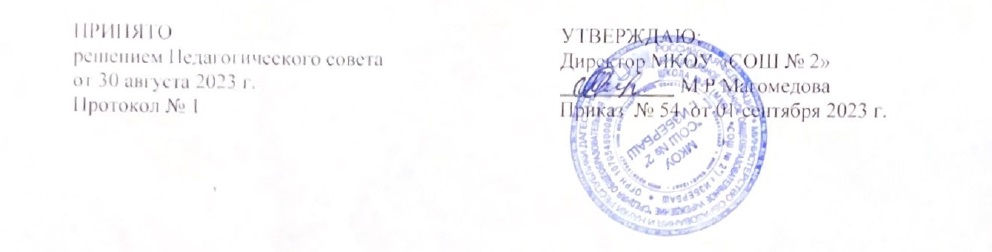 ПЛАН ВНЕУРОЧНОЙ ДЕЯТЕЛЬНОСТИМУНИЦИПАЛЬНОГО КАЗЕННОГО ОБЩЕОБРАЗОВАТЕЛЬНОГО УЧРЕЖДЕНИЯ « СРЕДНЯЯ ОБЩЕОБРАЗОВАТЕЛЬНАЯ ШКОЛА №2»на 2023-2024 учебный годПОЯСНИТЕЛЬНАЯ ЗАПИСКАК ПЛАНУ ВНЕУРОЧНОЙ ДЕЯТЕЛЬНОСТИучащихся I-IV и V- IX классов МКОУ «СОШ№2» г. ИзбербашПлан внеурочной деятельности МКОУ «СОШ№2»  на 2023 -2024 учебный год составлен на основании следующих нормативных документов:Организация внеурочной деятельностиНазначение плана внеурочной деятельности - психолого-педагогическое сопровождение обучающихся с учетом успешности их обучения, уровня социальной адаптации и развития, индивидуальных способностей и познавательных интересов. План внеурочной деятельности формируется образовательной организацией с учетом предоставления права участникам образовательных отношений выбора направления и содержания учебных курсов.Основными задачами организации внеурочной деятельности являются: поддержка учебной деятельности обучающихся в достижении планируемыхрезультатов освоения программы начального общего образования; совершенствование навыков общения со сверстниками и коммуникативных умений в              разновозрастной школьной среде;формирование навыков организации своей жизнедеятельности с учетом правил безопасного образа жизни;повышение общей культуры обучающихся, углубление их интереса к познавательной и проектно-исследовательской деятельности с учетом возрастных и индивидуальных особенностей участников;развитие навыков совместной деятельности со сверстниками, становление качеств, обеспечивающих успешность участия в коллективном труде: умение договариваться, подчиняться, руководить, проявлять инициативу, ответственность; становление умений командной работы;поддержка детских объединений, формирование умений ученического самоуправления; формирование культуры поведения в информационной среде.Внеурочная деятельность организуется по направлениям развития личности обучающегося с учетом намеченных задач внеурочной деятельности. Все ее формы представляются в деятельностных формулировках, что подчеркивает их практико-ориентированные характеристики. При выборе направлений и отборе содержания обучения образовательная организация учитывает:особенности образовательной организации (условия функционирования, тип школы, особенности контингента, кадровый состав);результаты диагностики успеваемости и уровня развития обучающихся, проблемы и трудности их учебной деятельности;возможность обеспечить условия для организации разнообразных внеурочных занятий и их содержательная связь с урочной деятельностью;особенности информационно-образовательной среды образовательной организации, национальные и культурные особенности региона, где находится образовательная организация.Возможные направления внеурочной деятельности и их содержательное наполнение и являются для образовательной организации общими ориентирами и не подлежат формальному копированию. При отборе направлений внеурочной деятельности каждая образовательная организация ориентируется, прежде всего, на свои особенности функционирования, психолого-педагогические характеристики обучающихся, их потребности, интересы и уровни успешности обучения. К выбору направлений внеурочной деятельности и их организации могут привлекаться родители как законные участники образовательных отношенийОбщий объем внеурочной деятельности не должен превышать 10 часов в неделю.Один час в неделю рекомендуется отводить на внеурочное занятие «Разговоры о важном». Внеурочные занятия «Разговоры о важном» направлены на развитие ценностного отношения обучающихся к своей родине - России, населяющим ее людям, ее уникальной истории, богатой природе и великой культуре. Внеурочные занятия «Разговоры о важном должны быть направлены на формирование соответствующей внутренней позиции личности обучающегося, необходимой ему для конструктивного и ответственного поведения в обществе.Основной формат внеурочных занятий «Разговоры о важном» - разговор и (или) беседа с обучающимися. Основные темы занятий связаны с важнейшими аспектами жизни человека в современной России: знанием родной истории и пониманием сложностей современного мира, техническим прогрессом и сохранением природы, ориентацией в мировой художественной культуре и повседневной культуре поведения, доброжелательным отношением к окружающим и ответственным отношением к собственным поступкам.Направления и цели внеурочной деятельности.Спортивно-оздоровительная деятельность направлена на физическое развитие школьника, углубление знаний об организации жизни и деятельности с учетом соблюдения правил здорового безопасного образа жизни.Проектно-исследовательская        деятельность	организуется как углубленное изучение учебных предметов в процессе совместной деятельности по выполнению проектов.Коммуникативная деятельность направлена на совершенствование функциональной коммуникативной грамотности, культуры диалогического общения и словесного творчества.-Художественно-эстетическая творческая деятельность организуется как система разнообразных творческих мастерских по развитию художественного творчества, способности к импровизации, драматизации, выразительному чтению, а также становлению умений участвовать в театрализованной деятельности.Информационная культура предполагает учебные курсы в рамках внеурочной деятельности, которые формируют представления обучающихсяо разнообразных современных информационных средствах и навыки выполнения разных видов работ на компьютере.Интеллектуальные марафоны организуются через систему интеллектуальных соревновательных мероприятий, которые призваны развивать общую культуру и эрудицию обучающегося, его познавательные интересу и способности к самообразованию.-«Учение с увлечением!» включает систему занятий в зоне ближайшего развития, когда учитель непосредственно помогает обучающемуся преодолеть трудности, возникшие при изучении разных предметов.Выбор форм организации внеурочной деятельности подчиняется следующим требованиям: целесообразность использования данной формы для решения поставленных задач конкретного направления;преобладание практико-ориентированных форм, обеспечивающих непосредственное активное участие обучающегося в практической деятельности, в том числе совместной (парной, групповой, коллективной);учет специфики коммуникативной деятельности, которая сопровождает то или иное направление внеучебной деятельности;использование форм организации, предполагающих использование средств информационно-коммуникационных технологий.Возможными формами организации внеурочной деятельности могут быть следующие: учебные курсы и факультативы;художественные, музыкальные и спортивные студии;соревновательные	мероприятия,	дискуссионные	клубы,	секции,	экскурсии,	мини- исследования;общественно полезные практики и другие.При организации внеурочной деятельности непосредственно в образовательной организации в этой работе могут принимать участие все педагогические работники данной организации (учителя начальной школы, учителя- предметники, социальные педагоги, педагоги-психологи, учителя-дефектологи, логопед, воспитатели, библиотекарь и другие). Внеурочная деятельность тесно связана с дополнительным образованием детей в части создания условий для развития творческих интересов детей, включения их в художественную, техническую, спортивную и другую деятельность. Объединение усилий внеурочной деятельности и дополнительного образования строится на использовании единых форм организации.Координирующую роль в организации внеурочной деятельности выполняет, как правило, педагогический работник, преподающий на уровне начального общего образования, заместитель директора по учебно-воспитательной работе.Основные направления внеурочной деятельности.Спортивно-оздоровительная деятельность.«Основы самопознания».Форма организации: факультатив; лаборатория здоровья.«Движение есть жизнь!».Цель: формирование представлений учащихся о здоровом образе жизни, развитие физической активности и двигательных навыков.Форма организации: спортивная студия: учебный курс физической культуры.Ритмика.Цель: формирование движений, свойственных ритмике; развитие культуры движений под музыку; способность к импровизации и творчеству.Форма организации: студия ритмики и пластики, конкурс пластических образов, постановка концертных номеров.Финансовая грамотностьВыступает по формированию активной жизненной позиции, развитие экономического образа мышления, воспитание ответственности и нравственного поведении в области экономических отношений в семье и обществе, приобретение опыта применения полученных знаний и умений для решения элементарных вопросов в области экономики семьи.Организация внеурочной деятельности обучающихся выстроена в едином образовательном пространстве за счет использования ресурсов образовательного учреждения. Внеурочной деятельность описана в основной образовательной программе.План внеурочной деятельности образовательной организации определяет состав и   структуру   направлений,   формы   организации,   объем   внеурочной   деятельности для обучающихся при получении начального общего и основного образования с учетом интересов обучающихся и возможностей образовательной организации, и является Приложением к Учебному плану МКОУ «СОШ№2»Время, отведенное на внеурочную деятельность, не учитывается при определении максимально допустимой недельной нагрузки обучающихся.Формы организации образовательного процесса, чередование учебной и внеурочной деятельности в рамках реализации основной образовательной программы начального общего и основного общего образования определяет общеобразовательная организация. Продолжительность занятий внеурочной деятельности и их количество в неделю определяется приказом общеобразовательной организации.План внеурочной деятельности образовательной организации определяет состав и   структуру   направлений,   формы   организации,   объем   внеурочной   деятельности для обучающихся при получении начального общего и основного образования с учетом интересов обучающихся и возможностей образовательной организации, и является Приложением к Учебному плану МКОУ «СОШ№2»Время, отведенное на внеурочную деятельность, не учитывается при определении максимально допустимой недельной нагрузки обучающихсяШкола предоставляет обучающимся возможность выбора спектра занятий, направленных на их развитие и осуществляться посредством различных форм организации, отличных от урочной системы обучения. Основной принцип внеурочной деятельности - добровольность выбора ребёнком сферы деятельности, удовлетворение его личных потребностей, интересов.Кадровое и методическое обеспечение соответствует требованиям плана внеурочной   деятельности.План внеурочной деятельности обеспечивает реализацию всех направлений развития личности и предоставляет возможность выбора занятий внеурочной деятельности каждому ребенку.Внеурочная деятельность в МКОУ «СОШ№2» осуществляется непосредственно в образовательной организации.Расписание     занятий      внеурочной      деятельности      составлено      в      соответствии с Санитарно-эпидемиологическими требованиями к условиям и организации обучения в общеобразовательных учреждениях и соответствует различным сменам видов деятельности младших школьников.Расписание формируется отдельно от расписания уроков.В соответствии   с   санитарно-эпидемиологическими   нормами   и   правилами   занятия в рамках внеурочной деятельности занятия начинаются не ранее чем через 30 минут после  окончания уроков.Количество занятий внеурочной деятельности для каждого обучающегося определяется его родителями (законными представителями). с учётом занятости обучающихся   во второй половине дня.Чередование учебной и внеурочной деятельности устанавливается календарным учебным графиком. Время, отведённое на внеурочную деятельность, не учитывается при определении максимально допустимой недельной нагрузки обучающихся.Занятия проводятся   педагогами   учреждения   во   второй   половине   дня после   обеда и динамической паузы в кабинетах школы, не задействованных в данный момент в учебном процессе. Занятия кружка «Подвижные игры» организованы на базе спортивного зала.Посещение кружков   и   секций   дает   возможность   обучающимся   адаптироваться в среде сверстников, индивидуальная работа педагога помогает глубоко изучить и усвоить материал. На занятиях педагоги стараются раскрыть у учащихся организаторские, творческие, музыкальные способности, что играет немаловажную роль в духовном развитии подростков.При организации внеурочной деятельности используются программы линейных (тематических) курсов. В рамках реализации ОП НОО предусмотрено проведение тематических мероприятий по всем направлениям внеурочной деятельности.Внеурочная деятельность – это образовательная деятельность, осуществляемая в формах, отличных от классно-урочной системы, и направленная на достижение планируемых результатов освоения основной образовательной программы начального общего и основного общего образования. Внеурочная деятельность является составной частью учебно-воспитательного процесса и одной из форм организации свободного времени учащихся.Цель внеурочной деятельностиСоздание     условий     для     достижения     учащимися      необходимого     для     жизни в обществе социального опыта и формирования принимаемой обществом системы ценностей, создание условий для многогранного развития и социализации каждого учащегося в свободное от учёбы время. Создание воспитывающей среды, обеспечивающей активизацию	социальных,	интеллектуальных	интересов	учащихся в свободное время, развитие здоровой, творчески растущей личности, с формированной гражданской    ответственностью     и     правовым     самосознанием,     подготовленной к жизнедеятельности в новых условиях, способной на социально значимую практическую деятельность, реализацию добровольческих инициатив.Основные задачи внеурочной деятельностиподдержка учебной деятельности обучающихся в достижении планируемых результатов освоения программы начального общего образования;совершенствование навыков общения со сверстниками и коммуникативных умений в разновозрастной школьной среде;формирование навыков организации своей жизнедеятельности с учетом правил безопасного образа жизни;повышение общей культуры обучающихся, углубление их интереса к познавательной и проектно-исследовательской деятельности с учетом возрастных и индивидуальных особенно- стей участников;развитие навыков совместной деятельности со сверстниками, становление качеств, обеспечивающих успешность участия в коллективном труде: умение договариваться,подчиняться, руководить, проявлять инициативу, ответственность; становление умений командной работы;поддержка детских объединений, формирование умений ученического самоуправления;формирование культуры поведения в информационной среде.Внеурочная деятельность организуется по направлениям развития личности младшего школьника с учетом намеченных задач внеурочной деятельности. Все ее формы представляются в деятельностных формулировках, что подчеркивает их практико- ориентированные характеристики. При выборе направлений и отборе содержания обучения образовательная организация учитывает:—особенности образовательной организации (условия функционирования, тип школы, особенности контингента, кадровый состав);—результаты диагностики успеваемости и уровня развития обучающихся, проблемы и трудности их учебной деятельности;—возможность обеспечить условия для организации разнообразных внеурочных занятий и их содержательная связь с урочной деятельностью;—особенности информационно-образовательной среды образовательной организации, национальные и культурные особенности региона, где находится образовательная организация.Направления и цели внеурочной деятельностиВ соответствии с требованиями федерального государственного образовательного стандарта внеурочная деятельность организуется по направлениям развития личности:спортивно-оздоровительная;проектно-исследовательская;коммуникативная;художественно-эстетическая творческая;информационная культура.интеллектуальные марафоны«Учение с увлечением!»Спортивно-оздоровительная деятельность направлена на физическое развитие школьника, углубление знаний об организации жизни и деятельности с учетом соблюдения правил здорового безопасного образа жизни.Проектно-исследовательская деятельность организуется как углубленное изучение учебных предметов в процессе совместной деятельности по выполнению проектов.Коммуникативная деятельность направлена на совершенствование функциональной коммуникативной грамотности, культуры диалогического общения и словесного творчества.Художественно-эстетическая творческая деятельность организуется как система разнообразных творческих мастерских по развитию художественного творчества, способности к импровизации, драматизации, выразительному чтению, а также становлению умений участвовать в театрализованной деятельности.Информационная культура предполагает учебные курсы в рамках внеурочной деятельности, которые формируют представления младших школьников о разнообразных современных информационных средствах и навыки выполнения разных видов работ на компьютере.Интеллектуальные марафоны — система интеллектуальных соревновательных мероприятий, которые призваны развивать общую культуру и эрудицию обучающегося, его познавательные интересу и способности к самообразованию.«Учение с увлечением!» включает систему занятий в зоне ближайшего развития, когда учитель непосредственно помогает обучающемуся преодолеть трудности, возникшие при изучении разных предметов.Планируемые результаты внеурочной деятельности Метапредметные результатыРегулятивные универсальные учебные действия:планирование последовательности шагов алгоритма для достижения цели;поиск ошибок в плане действий и внесение в него изменений.Познавательные универсальные учебные действия:моделирование – преобразование объекта из чувственной формы в модель, где выделены существенные характеристики объекта (пространственно-графическая или знаково- символическая);анализ объектов с целью выделения признаков (существенных, несущественных);синтез – составление целого из частей, в том числе самостоятельное достраивание с восполнением недостающих компонентов;выбор оснований и критериев для сравнения, сериации, классификации объектов;подведение под понятие; установление причинно-следственных связей; построение логической цепи рассужденийКоммуникативные универсальные учебные действия:аргументирование своей точки зрения на выбор оснований и критериев при выделении признаков, сравнении и классификации объектов; выслушивание собеседника и ведение диалога;признание возможности существования различных точек зрения и права каждого иметь свою.Личностные результатыСамоопределение:готовность и способность обучающихся к саморазвитию;внутренняя позиция школьника на основе положительного отношения к школе;принятие образа «хорошего ученика»;самостоятельность и личная ответственность за свои поступки, установка на здоровый образ жизни;экологическая культура: ценностное отношение к природному миру, готовность следовать нормам природоохранного, нерасточительного, здоровьесберегающего поведения;гражданская идентичность в форме осознания «Я» как гражданина России, чувства сопричастности и гордости за свою Родину, народ и историю;осознание ответственности человека за общее благополучие;осознание своей этнической принадлежности;гуманистическое сознание;социальная компетентность как готовность к решению моральных дилемм, устойчивое следование в поведении социальным нормам;начальные навыки адаптации в динамично изменяющемся мире.Смыслообразование:мотивация любой деятельности (социальная, учебно-познавательная и внешняя);самооценка на основе критериев успешности этой деятельности;целостный, социально-ориентированный взгляд на мир в единстве и разнообразии природы, народов, культур и религий;эмпатия как понимание чувств  других людей и сопереживание им.oФормы реализации программ внеурочной деятельностиэкскурсиикруглые столы, конференции,КВНы, викторины,праздничные мероприятия,олимпиады,соревнования,поисковая и проектная деятельность,Рассмотрено:                                                                                                                                      «Утверждаю»   На пед.совете Приказ№1 от31.08.2023                                                                                                                           Директор  МКОУ «СОШ №2»                                                                                 	                                                                                                                                                       Магомедова М.Р. _____________   ПЛАН ВНЕУРОЧНОЙ ДЕЯТЕЛЬНОСТИучащихся I - I V классов МКОУ «СОШ№2»  на 2023-2024 учебный годРассмотрено:                                                                                                               «Утверждаю»   На пед.совете Приказ№1 от31.08.2023                                                                                                                Директор  МКОУ «СОШ №2»                                                                                 	                                                                                                                             Магомедова М.Р. _____________   ПЛАН ВНЕУРОЧНОЙ ДЕЯТЕЛЬНОСТИучащихся V –I Х классов МКОУ «СОШ№2»на 2023-2024 учебный год№п/пНаправление образовательно- воспитательной деятельностиНаименование курсаКол-во часов1а,б,в,г классы1а,б,в,г классы1Общекультурное1 Разговоры о важном12а,б,в,г классы2а,б,в,г классы1Спортивно-оздоровительнаянаправлениеРитмика12ОбщекультурноеРазговоры о важном1     3а,б,в,г,д                                      классы     3а,б,в,г,д                                      классы1ОбщекультурноеРазговоры о важном12Художественно-эстетическоеУмелые ручки14 а,б,в,г классы4 а,б,в,г классы1ОбщекультурноеРазговоры о важном12Спортивно-оздоровительнаянаправлениеВеселые старты1№п/пНаправление образовательно-воспитательной деятельностиНаименование курсаКол-вочасов5а,б класс5а,б класс1Общекультурное  Разговоры о важном12Спортивно-оздоровительноенаправление  Футбол в школе15в,гкласс5в,гкласс1Общекультурное  Разговоры о важном12Художественно-эстетическое  Мастерицы1  6а,б,в,г,д класс  6а,б,в,г,д класс1Общекультурное  Разговоры о важном12Моя Россия-мои горизонты  Профориентация1  7а,б,в,класс  7а,б,в,класс1Общекультурное  Разговоры о важном12Моя Россия-мои горизонты  Профориентация1  8а,б,в, класс  8а,б,в, класс1Общекультурное  Разговоры о важном12Моя Россия-мои горизонты  Профориентация1  9а,б,в,класс  9а,б,в,класс1Общекультурное  Разговоры о важном12Моя Россия-мои горизонты  Профориентация1  10а,б, класс  10а,б, класс1Общекультурное  Разговоры о важном12Моя Россия-мои горизонты  Профориентация111 класс11 класс1Общекультурное  Разговоры о важном12Моя Россия-мои горизонты  Профориентация1